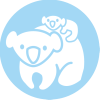 Contact information:Baby’s First & Last Name: _____________________________________________Mom’s First & Last Name: _____________________________________________Dad’s First & Last Name:  ______________________________________________Address:  _________________________________________________________________________________________________________________________________________________________________________________________________Phone numbers:  Home:	 _______________________________________Cell:		_______________________________________Other:	_______________________________________Email:  _____________________________________________________________Today's Date: _______________________________________________________Signed: 	________________________________________________________________________